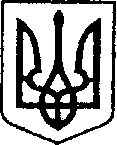 УКРАЇНАЧЕРНІГІВСЬКА ОБЛАСТЬН І Ж И Н С Ь К А    М І С Ь К А    Р А Д А25 сесія VIII скликанняР І Ш Е Н Н Явід 11 жовтня 2022 р.	                            м. Ніжин	                     № 23-25/2022   Відповідно до статей 25, 26, 42, 59, 60, 73 Закону України «Про місцеве самоврядування в Україні», регламенту Ніжинської міської ради Чернігівської області, затвердженого рішенням Ніжинської міської ради від 27 листопада 2020 року № 3-2/2020 (зі змінами), рішення Ніжинської міської ради від 03 травня 2017 року  № 49-23/2017 «Про затвердження Положення про порядок закріплення майна, що є комунальною власністю територіальної громади міста Ніжина, за підприємствами, установами,  організаціями на правах господарського відання або оперативного управління та типових договорів», враховуючи листи комунального  підприємства «Відділ архітектурно-технічного планування і проектування» № 772 від 12 вересня 2022 року та № 796 від 15 вересня 2022 року, міська рада  вирішила:1. Зняти з балансового обліку комунального  підприємства «Відділ архітектурно-технічного планування і проектування» Ніжинської міської ради   та безоплатно передати на баланс виконавчому комітету  Ніжинської міської ради багатофункціональний принтер Саnon MF 3010 -1 шт., монітор PHILIPS – 1 шт., системний блок – 1 шт.. загальною вартістю 25 000,00 грн., знос станом на 01.07.2022р.  становить 6 250,00 грн..2. Комунальному  підприємству «Відділ архітектурно-технічного планування і проектування» та виконавчому комітету Ніжинської міської ради, здійснити  процедуру приймання-передачі оргтехніки відповідно до вимог чинного законодавства України.3. Начальнику відділу комунального майна управління комунального   майна та     земельних відносин Ніжинської міської ради Чернеті О.О. забезпечити оприлюднення даного рішення на офіційному сайті Ніжинської міської ради протягом п’яти робочих днів після його прийняття.4. Організацію виконання даного рішення покласти на першого заступника міського голови з питань діяльності виконавчих органів ради  Вовченко Ф.І., начальника управління комунального майна та земельних відносин Ніжинської міської ради Чернігівської області Онокало І.А. 5. Контроль за виконанням даного рішення покласти на постійну комісію    міської ради з питань житлово-комунального господарства, комунальної власності, транспорту і зв’язку та енергозбереження (голова комісії –      Дегтяренко В.М.).Міський голова						                   Олександр КОДОЛАВізують:Начальник управління комунального майна та земельних відносин Ніжинської міської ради		                                             Ірина ОНОКАЛОПерший заступник міського голови з питань діяльності виконавчих органів ради                  	                         Федір ВОВЧЕНКОСекретар Ніжинської міської ради                                               Юрій ХОМЕНКОНачальник відділу юридично-кадрового забезпечення апарату  виконавчого  комітету Ніжинської міської ради                                                 В’ячеслав ЛЕГАГоловний спеціаліст – юрист відділу Бухгалтерського обліку, звітності та правового забезпечення управліннікомунального майна та земельних відносин Ніжинської міської ради				           Сергій САВЧЕНКОГолова постійної комісії міської ради з питань житлово-комунального господарства, комунальної власності, транспорту і зв’язку та енергозбереження	             Вячеслав ДЕГТЯРЕНКОГолова постійної комісії міської ради з питань регламенту, законності, охорони прав і свобод громадян,запобігання корупції, адміністративно-територіального устрою, депутатської діяльності та етики                                               Валерій САЛОГУБПро передачу на балансовий облік оргтехніки